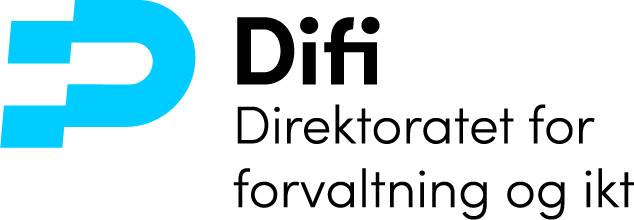 OppdragsavtalenAvtale om utrednings- og utviklingsoppdrag fra KonsulentStatens standardavtaler om konsulenttjenesterSSA-O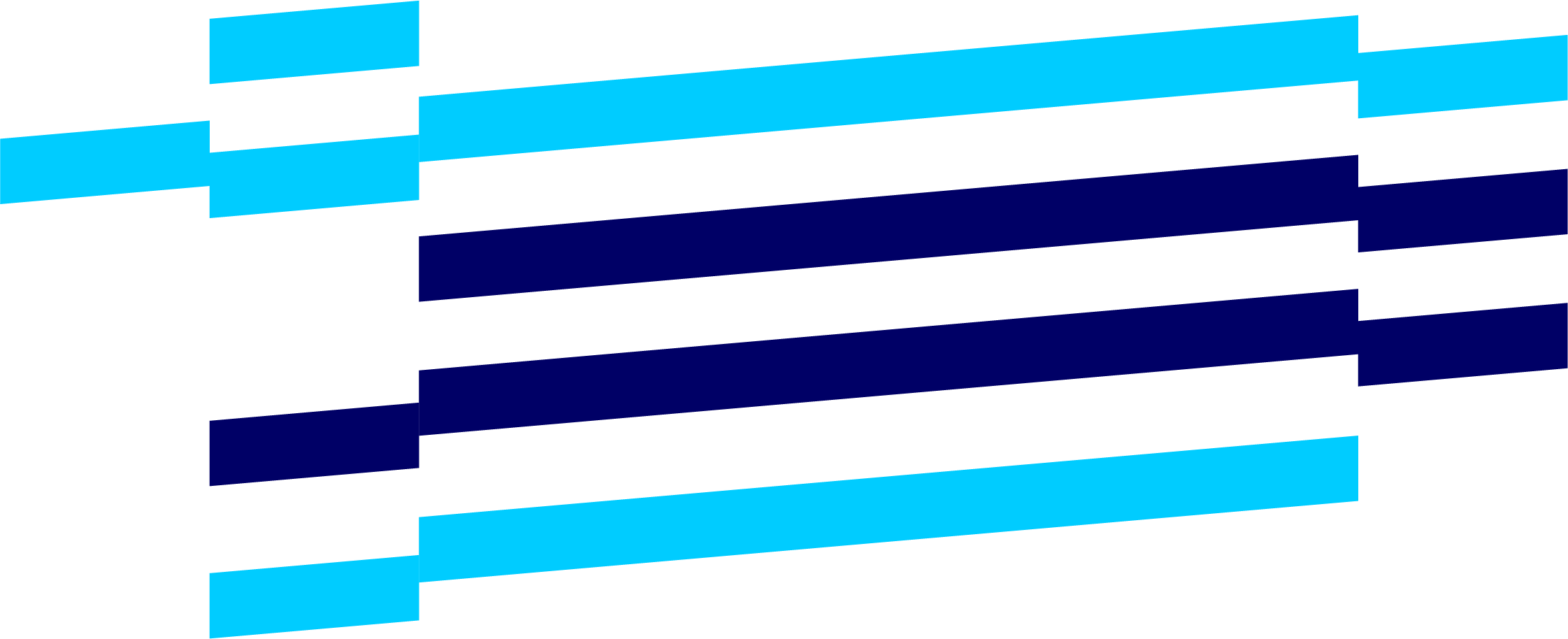 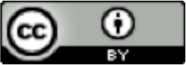 Avtale om konsulentoppdragAvtale omMarkedsinformasjonssystem (MIS)er inngått mellom:[Skriv her]_____________________________________________________(heretter kalt Konsulenten)ogRuter As_____________________________________________________(heretter kalt Kunden)Sted og dato:[Skriv sted og dato her]______________________________Avtalen undertegnes i to eksemplarer, ett til hver part.HenvendelserMed mindre annet fremgår av bilag 4, skal alle henvendelser vedrørende denne avtalen rettes til:Innhold1.	Alminnelige bestemmelser	61.1	Avtalens omfang	61.2	Bilag til avtalen	61.3	Tolkning – rangordning	61.4	Fremdriftsplan og leveringsdag	71.5	Partenes representanter	71.6	Nøkkelpersonell	72.	Endring, stansing og avbestilling	72.1	Endring av ytelsen etter avtaleinngåelsen	72.2	Midlertidig stansing av oppdraget	82.3	Avbestilling	83.	Konsulentens plikter	83.1	Konsulentens ansvar og kompetanse	83.2	Bruk av standarder/metoder	83.3	Bruk av underleverandører	93.4	Lønns- og arbeidsvilkår	93.5	Fri programvare	103.6	Informasjonssikkerhet	103.7	Personopplysninger	114.	Kundens plikter	124.1	Kundens ansvar og medvirkning	124.2	Bruk av tredjepart	125.	Partenes plikter	125.1	Møter	125.2	Ansvar for underleverandør og tredjepart	125.3	Risiko og ansvar for kommunikasjon og dokumentasjon	135.4	Taushetsplikt	135.5	Skriftlighet	146.	Vederlag og betalingsbetingelser	146.1	Vederlag	146.2	Fakturering	146.3	Forsinkelsesrente	156.4	Betalingsmislighold	156.5	Prisendringer	157.	Opphavs- og eiendomsrett	158.	Konsulentens mislighold	168.1	Hva som anses som mislighold	168.2	Varslingsplikt	168.3	Tilleggsfrist	168.4	Avhjelp	168.5	Sanksjoner ved mislighold	178.5.1	Tilbakehold av ytelser	178.5.2	Dagbot ved forsinkelse	178.5.3	Prisavslag	178.5.4	Heving	178.5.5	Erstatning	188.5.6	Erstatningsbegrensning	189.	Kundens mislighold	189.1	Hva som anses som mislighold	189.2	Varslingsplikt	199.3	Begrensning i Konsulentens tilbakeholdsrett	199.4	Erstatning	1910.	Øvrige bestemmelser	1910.1	Forsikringer	1910.2	Overdragelse av rettigheter og plikter	1910.3	Konkurs, akkord e. l.	2010.4	Force majeure	2011.	Tvister	2011.1	Rettsvalg	2011.2	Forhandlinger	2011.3	Mekling	2011.4	Domstols- eller voldgiftsbehandling	21Alminnelige bestemmelserAvtalens omfang Avtalen gjelder levering av tjenester knyttet til utrednings- og utviklingsoppgaver fra Konsulenten hvor Konsulenten skal levere og være ansvarlig for et selvstendig sluttresultat, heretter kalt oppdraget.Kunden har fremstilt sine behov og krav i bilag 1.Konsulenten har spesifisert gjennomføringen av oppdraget i bilag 2.Omfanget og gjennomføringen av oppdraget er nærmere beskrevet i de bilagene som nedenfor er inkludert i avtalen. Med avtalen menes denne generelle avtaleteksten med bilag.Bilag til avtalenTolkning – rangordningEndringer til den generelle avtaleteksten skal samles i bilag 6, med mindre den generelle avtaleteksten henviser slike endringer til et annet bilag. Ved motstrid skal følgende tolkningsprinsipper legges til grunn:Den generelle avtaleteksten går foran bilagene.Bilag 1 går foran de øvrige bilagene. I den utstrekning det fremgår klart og utvetydig hvilket punkt eller hvilke punkter som er endret, erstattet eller gjort tillegg til, skal følgende motstridprinsipper gjelde:Bilag 2 går foran bilag 1.Bilag 6 går foran den generelle avtaleteksten.Hvis den generelle avtaleteksten henviser endringer til et annet bilag enn bilag 6, går slike endringer foran den generelle avtaleteksten.Bilag 7 går foran de øvrige bilageneFremdriftsplan og leveringsdagKonsulenten skal utføre oppdraget i henhold til fremdriftsplanen i bilag 3. Omfatter oppdraget flere leveranser eller delleveranser, skal det i bilag 3 angis leveringsdag for den enkelte leveranse.Partenes representanterHver av partene skal ved inngåelsen av avtalen oppnevne en representant som er bemyndiget til å opptre på vegne av partene i saker som angår avtalen. Bemyndiget representant for partene, og prosedyrer og varslingsfrister for eventuell utskiftning av disse, spesifiseres nærmere i bilag 4.NøkkelpersonellKonsulentens nøkkelpersonell i forbindelse med utførelsen av oppdraget skal fremgå av bilag 4.Skifte av nøkkelpersonell hos Konsulenten skal godkjennes av Kunden. Godkjennelse kan ikke nektes uten saklig grunn. Ved bytte av personell som skyldes Konsulenten, bærer Konsulenten kostnadene ved kompetanseoverføring til nytt personell.Endring, stansing og avbestillingEndring av ytelsen etter avtaleinngåelsenHvis Kunden etter at avtalen er inngått, har behov for å endre kravene til ytelsene eller andre forutsetninger for avtalen på en slik måte at ytelsenes karakter eller omfang blir annerledes enn avtalt, kan Kunden be om endringsavtale. Ved krav om endringer kan Konsulenten kreve justeringer i vederlag eller tidsplaner hvis han sannsynliggjør et grunnlag for slike justeringer. Krav om justert vederlag eller tidsplan må fremsettes senest samtidig med Konsulentens svar på Kundens anmodning om endringsavtale. Endringer av eller tillegg til den avtalte ytelsen skal avtales skriftlig. Konsulenten skal føre en fortløpende katalog over slike endringer som utgjør bilag 7, og uten ugrunnet opphold gi Kunden en oppdatert kopi.Kunden kan kreve at oppdraget reduseres eller økes inntil tilsvarende 20 (tjue) prosent av vederlaget for hele oppdraget. Prisen skal i så fall endres tilsvarende reduksjonen eller økningen. Konsulenten kan ikke kreve kompensasjon for slik eventuell reduksjon.Konsulenten kan si opp avtalen med 30 (tretti) dagers varsel, hvis Kunden reduserer eller øker oppdragets innhold eller omfang med mer enn 20 (tjue) prosent.Midlertidig stansing av oppdragetKunden kan med minimum 5 (fem) kalenderdagers skriftlig varsel kreve at gjennomføringen av oppdraget stanses midlertidig. Det skal opplyses når oppdraget skal stanses og når det er planlagt gjenopptatt.Ved midlertidig stans skal Kunden erstatte:Konsulentens dokumenterte kostnader knyttet til omdisponering av personell.Andre direkte kostnader som Konsulenten påføres som følge av stansingen.AvbestillingOppdraget kan avbestilles av Kunden med 30 (tretti) dagers skriftlig varsel.Ved avbestilling før oppdraget er fullført skal Kunden betale:Det beløp Konsulenten har til gode for allerede utført arbeid.Konsulentens dokumenterte merkostnader knyttet til omdisponering av personell.Andre direkte kostnader som Konsulenten påføres som følge av avbestillingen.Et gebyr på 4 (fire) prosent av avtalt vederlag for hele oppdraget.Konsulentens plikterKonsulentens ansvar og kompetanseOppdraget skal gjennomføres i samsvar med avtalen og skal utføres profesjonelt, effektivt, og med høy faglig standard.Konsulenten skal lojalt samarbeide med Kunden, og ivareta Kundens interesser. Henvendelser fra Kunden skal besvares uten ugrunnet opphold.Konsulenten skal uten ugrunnet opphold varsle om forhold som Konsulenten forstår eller bør forstå at kan få betydning for oppdragets gjennomføring, herunder eventuelle forventede forsinkelser.Bruk av standarder/metoderKonsulenten skal benytte de standarder og/eller metoder eller lignende som Kunden eventuelt har angitt i bilag 1.Kunden skal gis mulighet til å kontrollere og etterprøve Konsulentens arbeid og at oppgitte standarder/metoder følges.Bruk av underleverandørerKonsulentens bruk og utskifting av eventuell underleverandør skal godkjennes skriftlig av Kunden. Godkjennelse kan ikke nektes uten saklig grunn. Godkjente underleverandør skal angis i bilag 4.Lønns- og arbeidsvilkårFor avtaler som omfattes av forskrift 8. februar 2008 nr. 112 om lønns- og arbeidsvilkår i offentlige kontrakter, gjelder følgende:Konsulenten skal på områder dekket av forskrift om allmenngjort tariffavtale sørge for at egne og eventuelle underleverandørers ansatte som direkte medvirker til å oppfylle Konsulentens forpliktelser under denne avtalen, ikke har dårligere lønns- og arbeidsvilkår enn det som følger av forskriften som allmenngjør tariffavtalen. På områder som ikke er dekket av allmenngjort tariffavtale, skal Konsulenten sørge for at de samme ansatte ikke har dårligere lønns- og arbeidsvilkår enn det som følger av gjeldende landsomfattende tariffavtale for den aktuelle bransje. Dette gjelder for arbeid utført i Norge. Alle avtaler Konsulenten inngår, og som innebærer utførelse av arbeid som direkte medvirker til å oppfylle Konsulentens forpliktelser under denne avtalen, skal inneholde tilsvarende betingelser. Dersom Konsulenten ikke oppfyller denne forpliktelsen, har Kunden rett til å holde tilbake deler av kontraktssummen, tilsvarende ca. 2 (to) ganger innsparingen for Konsulenten, inntil det er dokumentert at forholdet er bragt i orden. Oppfyllelse av Konsulentens forpliktelser som nevnt ovenfor skal dokumenteres i bilag 6 ved enten en egenerklæring eller tredjepartserklæring om at det er samsvar mellom aktuell tariffavtale og faktiske lønns- og arbeidsvilkår for oppfyllelse av Konsulentens og eventuelle underleverandørers forpliktelser.  Konsulenten skal på forespørsel fra Kunden legge frem dokumentasjon om de lønns- og arbeidsvilkår som blir benyttet. Kunden og Konsulenten kan hver for seg kreve at opplysningene skal legges frem for en uavhengig tredjepart som Kunden har gitt i oppdrag å undersøke om kravene i denne bestemmelsen er oppfylt. Konsulenten kan kreve at tredjeparten skal ha undertegnet en erklæring om at opplysningene ikke vil bli benyttet for andre formål enn å sikre oppfyllelse av Konsulentens forpliktelse etter denne bestemmelsen. Dokumentasjonsplikten gjelder også underleverandører.Nærmere presiseringer om gjennomføring av dette punkt 3.4 kan avtales i bilag 4.Fri programvareMed fri programvare menes programvare som blir tilbudt under alminnelig anerkjente frie programvarelisenser.Hvis det skal benyttes fri programvare i forbindelse med oppdraget, skal dette spesifiseres i bilag 2, og kopi av de lisensbetingelsene som gjelder for den aktuelle frie programvaren (fri programvare-lisens) skal vedlegges.Konsulenten skal påse at det ikke benyttes fri programvare med lisensbetingelser som er uforenlige med kravene til leveransen, eller som er uforenlige med lisensbetingelsene som gjelder for annen programvare som inngår i leveransen.Konsulenten skal bare benytte fri programvare som etter en forsvarlig vurdering fra Konsulentens side ikke krenker tredjeparts rettigheter, og som tilbys under alminnelig anerkjente lisenser for fri programvare.For de deler av leveransen som er basert på fri programvare, herunder tilpasning og videreutvikling av denne, får Kunden de rettigheter som er nødvendige for å kunne videredistribuere resultatet under den aktuelle lisensen for fri programvare, eller under en kompatibel fri programvare-lisens hvis dette er spesifisert i bilag 2. Rettighetene omfatter tilgang til kildekode med tilhørende spesifikasjoner og dokumentasjon.Informasjonssikkerhet Konsulenten skal iverksette forholdsmessige tiltak for å ivareta krav til informasjonssikkerhet i forbindelse med gjennomføring av Oppdraget.Dette innebærer at Konsulenten skal iverksette forholdsmessige tiltak for å sikre konfidensialitet av Kundens data samt tiltak for å sikre at data ikke kommer på avveie. Videre skal Konsulenten iverksette forholdsmessige tiltak mot utilsiktet endring og sletting av data samt mot angrep av virus og annen skadevoldende programvare.Dersom Kunden har nærmere krav til hvorledes informasjonssikkerheten skal ivaretas fra Konsulenten side, skal Kunden angi dette i bilag 1.Konsulenten plikter å holde Kundens data atskilt fra eventuelle tredjeparters data for å redusere faren for beskadigelse av data og/eller innsyn i data. Med atskilt forstås at nødvendige tekniske tiltak som sikrer data mot uønsket endring og innsyn, er iverksatt og opprettholdt. Som uønsket endring og innsyn anses også tilgang fra ansatte hos Konsulenten eller andre som ikke har behov for informasjonen i sitt arbeid for Kunden.Dersom Kunden har nærmere krav til hvorledes Konsulenten skal ivareta kravet til atskillelses av data, skal Kunden angi dette i bilag 1.Konsulenten skal påse at leverandører av tredjepartsleveranser foretar tilstrekkelig og nødvendig sikring av Kundens data. Dersom Kunden har nærmere krav til hvorledes Konsulenten skal påse at leverandør(er) av tredjepartsleveranser foretar tilstrekkelig og nødvendig sikring av Kundens data, skal Kunden angi dette i bilag 1.PersonopplysningerDersom Konsulenten ved utførelsen av Oppdraget skal behandle personopplysninger, skal Konsulenten i bilag 2 beskrive hvordan tilfredsstillende behandling i tråd med personopplysningsregelverket skal oppnås og gjennomføres. Dette omfatter blant annet krav til innebygget personvern. Dette gjelder uavhengig av om Kunden har stilt krav om dette i bilag 1. Dersom Kunden har nærmere krav knyttet til Konsulentens informasjonssikkerhetstiltak, skal Kunden angi dette i bilag 1.Dokumentasjon vedrørende informasjonssystemet og sikkerhetstiltakene er tilfredsstillende skal på forespørsel være tilgjengelig for Kunden og dennes revisorer, samt for Datatilsynet og Personvernnemnda. Dersom Kunden har nærmere dokumentasjonskrav knyttet til informasjonssystemet og sikkerhetstiltakene, skal Kunden angi dette i bilag 1. Dersom Kunden ber om informasjon for å gjennomføre vurdering av personvernkonsekvenser («Data Protection Impact Assessments»), skal Konsulenten bistå med å fremskaffe slik informasjon.Konsulenten kan ikke overlate personopplysninger til andre for lagring, bearbeidelse eller sletting uten at det på forhånd er innhentet særlig eller generell skriftlig tillatelse til dette fra Kunden. Konsulenten skal sørge for at eventuelle underleverandører Konsulenten benytter, og som behandler personopplysninger, påtar seg tilsvarende forpliktelser som i avtalens punkt 6.2. Dersom det er innhentet særlig eller generell skriftlig tillatelse, skal Konsulenten underrette Kunden om eventuelle planer om å benytte andre databehandlere eller utskifting av databehandlere, og dermed gi Kunden muligheten til å motsette seg slike endringer. Underleverandører som er godkjent av Kunden skal fremgå av bilag 5.Personopplysninger skal ikke overføres til land utenfor EØS-området uten overføringsgrunnlag og dokumentasjon som påviser at vilkårene for å benytte overføringsgrunnlaget er oppfylt. Konsulenten skal i et slikt tilfelle dokumentere dette i bilag 2.Dersom oppdraget går ut på å behandle personopplysninger på vegne av Kunden, plikter Kunden og Konsulenten å inngå en databehandleravtale i samsvar med personopplysningslovgivningen. Dersom Kunden ikke har utarbeidet et utkast til databehandleravtale, skal Konsulenten legge ved et utkast som vedlegg til bilag 2. Databehandleravtale må være inngått før behandlingen av personopplysninger påbegynnes. Dersom partene har inngått en databehandleravtale, har databehandleravtalen forrang ved eventuell motstrid med avtalens bestemmelser knyttet til behandling av personopplysninger.Partenes erstatningsansvar for skade som rammer den registrerte eller andre fysiske personer og som skyldes overtredelse av personvernforordningen (forordning 2016/679), personopplysningsloven med forskrifter eller annet regelverk som gjennomfører personvernforordningen, følger bestemmelsene i personvernforordningen artikkel 82. Erstatningsbegrensningen i punkt 8.5.6 kommer ikke til anvendelse for ansvar som følger av personvernforordningen artikkel 82. Partene er hver for seg ansvarlige for overtredelsesgebyr ilagt i henhold til personvernforordningens art. 83.Kundens plikterKundens ansvar og medvirkningKunden skal lojalt medvirke til oppdragets gjennomføring. Henvendelser fra Konsulenten skal besvares uten ugrunnet opphold.Kunden skal uten ugrunnet opphold varsle om forhold som Kunden forstår eller bør forstå at kan få betydning for oppdragets gjennomføring, herunder eventuelle forventede forsinkelser.Bruk av tredjepartKunden kan fritt engasjere tredjepart til å bistå seg i forbindelse med sine oppgaver under avtalen. Konsulenten skal varsles om engasjementet. Konsulenten kan motsette seg engasjementet hvis han påviser at det vil medføre vesentlig forretningsmessig ulempe for ham.Tredjepart som benyttes, skal angis i bilag 4.Partenes plikterMøterDersom en part finner det nødvendig, kan parten med minst 3 (tre) virkedagers varsel innkalle til møte med den annen part for å drøfte avtaleforholdet og måten avtaleforholdet blir gjennomført på.Annen frist og rutiner for møtene kan avtales i bilag 4.Ansvar for underleverandør og tredjepartDersom en av partene engasjerer tredjepart eller underleverandør til å utføre arbeidsoppgaver som følger av denne avtalen, er parten fullt ansvarlig for utførelsen av disse oppgavene på samme måte som om parten selv stod for utførelsen.Risiko og ansvar for kommunikasjon og dokumentasjonBegge parter skal sørge for forsvarlig kommunikasjon, oppbevaring og sikkerhetskopiering av dokumenter og annet materiale av betydning for oppdraget uansett form, herunder e-post og annet elektronisk lagret materiale. Konsulenten har risikoen og ansvaret for alt materiale uansett form, som skades eller ødelegges mens de befinner seg under Konsulentens kontroll.TaushetspliktInformasjon som partene blir kjent med i forbindelse med avtalen og gjennomføringen av avtalen skal behandles konfidensielt, og ikke gjøres tilgjengelig for utenforstående uten samtykke fra den annen part. Hvis Kunden er en offentlig virksomhet, er taushetsplikt etter denne bestemmelsen ikke mer omfattende enn det som følger av lov 10. februar 1967 om behandlingsmåten i forvaltningssaker (forvaltningsloven) eller tilsvarende sektorspesifikk regulering. Taushetsplikt etter denne bestemmelsen er ikke til hinder for utlevering av informasjon som kreves fremlagt i henhold til lov eller forskrift, herunder offentlighet og innsynsrett som følger av lov 19. mai 2006 om rett til innsyn i dokument i offentleg verksemd (offentleglova). Om mulig, skal den annen part varsles før slik informasjon gis.Taushetsplikten er ikke til hinder for at opplysningene brukes når ingen berettiget interesse tilsier at de holdes hemmelig, for eksempel når de er alminnelig kjent eller alminnelig tilgjengelig andre steder. Partene skal ta nødvendige forholdsregler for å sikre at uvedkommende ikke får innsyn i eller kan bli kjent med taushetsbelagt informasjon.Taushetsplikten gjelder partenes ansatte, underleverandører og tredjeparter som handler på partenes vegne i forbindelse med gjennomføring av avtalen. Partene kan bare overføre taushetsbelagt informasjon til slike underleverandører og tredjeparter i den utstrekning dette er nødvendig for gjennomføring av avtalen, forutsatt at disse pålegges plikt om konfidensialitet tilsvarende dette punkt 5.4.Taushetsplikten er ikke til hinder for at partene kan utnytte erfaring og kompetanse som opparbeides i forbindelse med gjennomføringen av avtalen.Taushetsplikten gjelder også etter at avtalen er opphørt. Ansatte eller andre som fratrer sin tjeneste hos en av partene, skal pålegges taushetsplikt også etter fratredelsen om forhold som nevnt ovenfor. Taushetsplikten opphører fem (5) år etter leveringsdag, med mindre annet følger av lov eller forskrift.Skriftlighet Alle varsler, krav eller andre meddelelser knyttet til denne avtalen skal gis skriftlig til den postadressen eller elektroniske adressen som er oppgitt på avtalens forside, med mindre partene har avtalt noe annet i bilag 3 for den aktuelle type henvendelse.Vederlag og betalingsbetingelserVederlagAlle priser og nærmere betingelser for det vederlaget Kunden skal betale for Konsulentens ytelser, fremgår av bilag 5.Utlegg, inklusive reise- og diettkostnader, dekkes bare i den grad de er avtalt. Reise- og diettkostnader skal spesifiseres særskilt, og dekkes etter statens gjeldende satser hvis ikke annet er avtalt. Reisetid faktureres bare hvis det er avtalt i bilag 5. Med mindre annet er angitt i bilag 5, er alle priser oppgitt eksklusive merverdiavgift. Alle priser er i norske kroner.Dersom vederlaget skal baseres på løpende timer, skal et estimat for antall timer angis i bilag 5. Dersom Konsulenten ser at estimatet vil overskrides med mer enn 10 (ti) prosent, skal Konsulenten straks varsle Kunden skriftlig. I varselet skal Konsulenten angi årsaken til overskridelsen, samt estimert tid for gjenstående arbeid. Eventuell prisreduksjon ved overskridelse av estimat er angitt i bilag 5.FaktureringVederlag og utlegg skal faktureres til de tider som fremgår av bilag 5. Vederlag basert på løpende timer faktureres etterskuddsvis pr. måned hvis ikke annet er avtalt i bilag 5. I så fall skal fakturert beløp gjelde den tid som er medgått frem til faktureringstidspunktet, samt eventuell dekning av utgifter påløpt i samme tidsrom.Betaling skal skje etter faktura per 30 (tretti) kalenderdager. Konsulentens fakturaer skal spesifiseres og dokumenteres slik at Kunden enkelt kan kontrollere fakturaen i forhold til det avtalte vederlag. Alle fakturaer for løpende timer skal være vedlagt detaljert spesifikasjon over påløpte timer. Utlegg skal angis særskilt. Det er et krav at leverandøren bruker elektronisk faktura i godkjent standardformat i henhold til forskrift av 2. april 2019 om elektronisk faktura i offentlige anskaffelser.Dersom leverandøren ikke etterkommer krav om bruk av elektronisk faktura, kan oppdragsgiveren holde tilbake betaling inntil elektronisk faktura i godkjent standardformat leveres. Oppdragsgiveren skal uten unødig opphold gi melding om dette. Dersom slik melding er gitt, løper opprinnelig betalingsfrist fra tidspunktet elektronisk faktura i godkjent standardformat er levert.Dersom opplysninger i faktura eller fakturagrunnlag inneholder opplysninger som er underlagt lovbestemt taushetsplikt, og det vil være fare for avsløring av slike opplysninger, kan krav om elektronisk faktura fravikes, med mindre det finnes tilfredsstillende tekniske sikringsløsninger som ivaretar konfidensialitet.Betalingsplan og øvrige betalingsvilkår fremgår av bilag 5.Konsulenten må selv bære eventuelle kostnader som leveranse av elektronisk faktura måtte medføre for denne.
ForsinkelsesrenteHvis Kunden ikke betaler til avtalt tid, har Konsulenten krav på rente av det beløp som er forfalt til betaling, i henhold til lov 17. desember 1976 nr. 100 om renter ved forsinket betaling m.m. (forsinkelsesrenteloven).BetalingsmisligholdHvis forfalt vederlag med tillegg av forsinkelsesrenter ikke er betalt innen 30 (tretti) kalenderdager fra forfall, kan Konsulenten sende skriftlig varsel til Kunden om at avtalen vil bli hevet dersom oppgjør ikke er skjedd innen 60 (seksti) kalenderdager etter at varselet er mottatt.Heving kan ikke skje hvis Kunden gjør opp forfalt vederlag med tillegg av forsinkelsesrenter innen fristens utløp.PrisendringerPrisene kan endres i den utstrekning regler eller vedtak for offentlige avgifter endres med virkning for Konsulentens vederlag eller kostnader. Timeprisen kan under enhver omstendighet endres hvert årsskifte, begrenset oppad til et beløp som tilsvarer økningen i Statistisk sentralbyrås konsumprisindeks (hovedindeksen), første gang med utgangspunkt i indeksen for den måned avtalen ble inngått, med mindre annen indeks er avtalt i bilag 5.Eventuelle andre bestemmelser om prisendringer fremgår av bilag 5.Opphavs- og eiendomsrett Eiendomsrett, opphavsrett og andre relevante materielle og immaterielle rettigheter til oppdragets resultater tilfaller Kunden når betaling er skjedd, med mindre annet er avtalt i bilag 6, og med de begrensninger som følger av annen avtale eller ufravikelig lov.Rettighetene omfatter også rett til endring og videreoverdragelse, jf.  lov av 15. juni 2018 nr. 40 om opphavsrett til åndsverk mv. (åndsverkloven) § 68.Konsulenten beholder rettighetene til egne verktøy og metodegrunnlag. Begge parter kan også utnytte generell kunnskap (know-how) som ikke er taushetsbelagt og som de har tilegnet seg i forbindelse med oppdraget.Konsulentens misligholdHva som anses som misligholdDet foreligger mislighold fra Konsulentens side hvis ytelsen ikke er i samsvar med de funksjoner, krav og frister som er avtalt. Det foreligger også mislighold dersom Konsulenten ikke oppfyller øvrige plikter etter avtalen.Det foreligger likevel ikke mislighold hvis situasjonen skyldes Kundens forhold eller force majeure. Kunden skal reklamere skriftlig uten ugrunnet opphold etter at misligholdet er oppdaget eller burde vært oppdaget.VarslingspliktHvis Konsulentens ytelser ikke kan leveres som avtalt, skal Konsulenten så raskt som mulig gi Kunden skriftlig varsel om dette. Varselet skal angi årsak til problemet og så vidt det er mulig angi når ytelsen kan leveres. Tilsvarende gjelder hvis det må antas ytterligere forsinkelser etter at første varsel er gitt. TilleggsfristKonsulenten kan be om tilleggsfrist som må godkjennes skriftlig av Kunden for å kunne gjøres gjeldende.For den perioden tilleggsfristen løper, kan Kunden ikke gjøre gjeldende dagbot eller erstatning.Tilleggsfrist har ingen virkning for Kundens rett til dagbot eller erstatning som er opparbeidet før tilleggsfristen.AvhjelpKonsulenten skal påbegynne og gjennomføre arbeidet med å avhjelpe misligholdet uten ugrunnet opphold, ved utbedring, omlevering eller tilleggslevering uten ekstra kostnad for Kunden.Sanksjoner ved misligholdTilbakehold av ytelserVed Konsulentens mislighold kan Kunden holde betalingen tilbake, men ikke åpenbart mer enn det som er nødvendig for å sikre Kundens krav som følger av misligholdet. Konsulenten kan ikke holde tilbake ytelser som følge av Kundens mislighold med mindre misligholdet er vesentlig.Dagbot ved forsinkelseBlir ikke avtalt tidspunkt for levering, eller annen frist som partene i bilag 3 har knyttet dagbøter til, overholdt, og det ikke skyldes force majeure eller Kundens forhold, foreligger en forsinkelse fra Konsulentens side som gir grunnlag for dagbot.Dersom Konsulenten før levering er forsinket til milepæler som partene har knyttet dagbøter til, så forskyves de senere frister tilsvarende det antall kalenderdager dagboten har løpt. Dersom Konsulenten gjennom forsering oppnår å levere en senere milepæl til opprinnelig avtalt tid, bortfaller tidligere påløpte dagbøter.Dagboten påløper automatisk. Dagboten utgjør 0,15 prosent av samlet vederlag for leveransen (kontraktssummen) ekskl. merverdiavgift for hver kalenderdag forsinkelsen varer, men begrenset til maksimalt 100 (hundre) kalenderdager.Andre dagbotsatser, annet beregningsgrunnlag og annen løpetid for dagboten kan avtales i bilag 5.Så lenge dagboten løper, kan Kunden ikke heve avtalen. Denne tidsbegrensningen gjelder imidlertid ikke hvis Konsulenten, eller noen denne svarer for, har gjort seg skyldig i forsett eller grov uaktsomhet.Hvis bare en del av den avtalte ytelsen er forsinket, kan Konsulenten kreve en nedsettelse av dagboten som står i forhold til Kundens mulighet til å nyttiggjøre seg den del av ytelsen som er levert.PrisavslagHvis det tross gjentatte forsøk ikke har lykkes Konsulenten å avhjelpe en mangel, kan Kunden kreve forholdsmessig avslag i kontraktssummen. Prisavslag er kompensasjon for redusert verdi av det leverte, og er uavhengig av eventuell erstatning.HevingDersom det foreligger vesentlig mislighold, kan Kunden etter å ha gitt Konsulenten skriftlig varsel og rimelig frist til å bringe forholdet i orden, heve avtalen med øyeblikkelig virkning. Kunden kan heve hele eller deler av avtalen med øyeblikkelig virkning hvis ytelsen er vesentlig forsinket. Vesentlig forsinkelse foreligger når levering ikke er skjedd når maksimal dagbot er nådd, eller etter utløpet av en tilleggsfrist hvis den utløper senere. Hvis det som er prestert frem til hevingstidspunktet er av en slik art at Kunden har lite eller ingen nytte av det presterte på hevingstidspunktet, kan Kunden i forbindelse med heving kreve tilbakebetalt vederlag for løpende timer og eventuelle utgifter som Konsulenten har mottatt under avtalen, med tillegg av renter, tilsvarende NIBOR pluss 1 (en) prosent, fra det tidspunkt betaling er skjedd. For øvrig skal Kunden, i den utstrekning Kunden kan utnytte disse ytelsene som forutsatt, betale for ytelser som var prestert før hevingstidspunktet med fradrag av prisavslag i henhold til punkt 8.5.3. ErstatningKunden kan kreve erstattet ethvert direkte tap, herunder merkostnader Kunden får ved dekningskjøp, tap som skyldes merarbeid og andre direkte kostnader i forbindelse med forsinkelse, mangel eller annet mislighold iht. punkt 8.1, med mindre Konsulenten godtgjør at misligholdet eller årsaken til misligholdet ikke skyldes Konsulenten.Dagbøter kommer til fradrag i eventuell erstatning for samme forsinkelse.ErstatningsbegrensningErstatning for indirekte tap kan ikke kreves. Indirekte tap omfatter, men er ikke begrenset til, tapt fortjeneste av enhver art, tapte besparelser, tap av data, og krav fra tredjeparter med unntak av idømt erstatningsansvar for rettsmangler.Samlet erstatning i avtaleperioden er begrenset til et beløp som tilsvarer kontraktssummen ekskl. merverdiavgift eller et avtalt estimat for oppdraget. Disse begrensningene gjelder imidlertid ikke hvis Konsulenten eller noen denne svarer for, har utvist grov uaktsomhet eller forsett. Kundens mislighold Hva som anses som misligholdDet foreligger mislighold fra Kundens side hvis Kunden ikke oppfyller sine plikter etter avtalen.Det foreligger likevel ikke mislighold hvis situasjonen skyldes Konsulentens forhold, eller forhold som anses som force majeure.Konsulenten skal reklamere skriftlig uten ugrunnet opphold etter at misligholdet er oppdaget eller burde vært oppdaget.VarslingspliktHvis Kunden ikke kan overholde sine plikter etter avtalen, herunder frister, skal Kunden så raskt som mulig gi Konsulenten skriftlig varsel om dette. Varselet skal angi årsak til problemet og så vidt mulig angi når Kunden igjen kan overholde avtalt plikt. Begrensning i Konsulentens tilbakeholdsrettKonsulenten kan ikke holde tilbake ytelser som følge av Kundens mislighold, med mindre misligholdet er vesentlig.ErstatningKonsulenten kan kreve erstattet ethvert direkte tap som følger av mislighold iht. punkt 9.1, med mindre Kunden godtgjør at misligholdet eller årsaken til misligholdet ikke skyldes Kunden.Erstatningsbegrensningen i punkt 8.5.6 gjelder tilsvarende.Øvrige bestemmelserForsikringerHvis Kunden er en offentlig virksomhet, står Kunden som selvassurandør. Hvis Kunden ikke står som selvassurandør, plikter Kunden å ha forsikringer som er tilstrekkelige til å dekke de kravene fra Konsulenten som følger av Kundens risiko eller ansvar etter denne avtalen innenfor rammen av alminnelige forsikringsvilkår.Konsulenten plikter å ha forsikringer som er tilstrekkelige til å dekke ethvert krav fra Kunden som følger av Konsulentens risiko eller ansvar etter denne avtalen innenfor rammen av alminnelige forsikringsvilkår. Denne forpliktelsen anses som oppfylt dersom Konsulenten tegner ansvars- og risikoforsikring på vilkår som anses som ordinære innenfor norsk forsikringsvirksomhet.Overdragelse av rettigheter og plikterI den grad Kunden er en offentlig virksomhet, kan Kunden overdra sine rettigheter og plikter etter denne avtalen til annen offentlig virksomhet. Den virksomheten som får rettigheter og plikter overdratt, er berettiget til tilsvarende vilkår, såfremt avtalens rettigheter og plikter overdras samlet.Konsulenten kan bare overdra sine rettigheter og plikter etter avtalen med skriftlig samtykke fra Kunden. Dette gjelder også hvis Konsulenten deles i flere selskaper eller hvis overdragelsen skjer til et datterselskap eller annet selskap i samme konsern, men ikke hvis Konsulenten slås sammen med et annet selskap. Samtykke kan ikke nektes uten saklig grunn. Retten til overdragelse i avsnittet over gjelder kun hvis den nye leverandøren oppfyller de opprinnelige kvalifikasjonskravene, det ikke foretas andre vesentlige endringer i kontrakten og overdragelse ikke skjer for å omgå regelverket om offentlige anskaffelser.Retten til vederlag etter denne avtalen kan fritt overdras. Slik overdragelse fritar ikke vedkommende part fra hans forpliktelse og ansvar.Konkurs, akkord e. l.Hvis det i forbindelse med Konsulentens virksomhet åpnes gjeldsforhandlinger, akkord eller konkurs, eller annen form for kreditorstyring gjør seg gjeldende, har Kunden rett til å heve avtalen med øyeblikkelig virkning, så fremt ikke annet følger av ufravikelig lov.Force majeureSkulle det inntreffe en ekstraordinær situasjon som ligger utenfor partenes kontroll som gjør det umulig å oppfylle plikter etter denne avtalen og som etter norsk rett må regnes som force majeure, skal motparten varsles om dette så raskt som mulig. Den rammede parts forpliktelser suspenderes så lenge den ekstraordinære situasjonen varer. Den annen parts motytelse suspenderes i samme tidsrom.Motparten kan i force majeure-situasjoner bare heve avtalen med den rammede parts samtykke, eller hvis situasjonen varer eller antas å ville vare lenger enn 90 (nitti) kalenderdager regnet fra det tidspunkt situasjonen inntrer, og da bare med 15 (femten) kalenderdagers varsel. I forbindelse med force majeure-situasjoner har partene gjensidig informasjonsplikt overfor hverandre om alle forhold som må antas å være av betydning for den annen part. Slik informasjon skal gis så raskt som mulig.Tvister RettsvalgPartenes rettigheter og plikter etter denne avtalen bestemmes i sin helhet av norsk rett.ForhandlingerDersom det oppstår tvist mellom partene om tolkningen eller rettsvirkningene av avtalen, skal tvisten først søkes løst gjennom forhandlinger. MeklingDersom en tvist i tilknytning til denne avtalen ikke blir løst etter forhandlinger, kan partene forsøke å løse tvisten ved mekling.Partene kan velge å legge Den Norske Advokatforenings regler for mekling ved advokat til grunn, eventuelt modifisert slik partene ønsker. Det forutsettes at partene blir enige om en mekler med den kompetansen partene mener passer best i forhold til tvisten.Den nærmere fremgangsmåten for mekling bestemmes av mekleren, i samråd med partene.Domstols- eller voldgiftsbehandlingDersom en tvist ikke blir løst ved forhandlinger eller mekling, kan hver av partene forlange tvisten avgjort med endelig virkning ved norske domstoler.Kundens hjemting er verneting.Partene kan alternativt avtale at tvisten blir avgjort med endelig virkning ved voldgift. *****Ruter As[Konsulentens navn]____________________________[xxxxx]______________________________Konsulentens underskrift____________________________[xxxxx]Hos KundenHos KonsulentenNavn: Navn: Stilling: Stilling: Telefon: Telefon: E-post: E-post: Alle rubrikker skal være krysset av (Ja eller Nei):JaNeiBilag 1: Kundens beskrivelse av oppdraget Bilag 2: Konsulentens spesifikasjon av oppdragetBilag 3: Prosjekt- og fremdriftsplan Bilag 4: Administrative bestemmelserBilag 5: Samlet pris og prisbestemmelserBilag 6: Endringer i den generelle avtaletekstenBilag 7: Endringer i ytelsen etter avtaleinngåelsenAndre bilag: